 Муниципальное Бюджетное Общеобразовательное Учреждение                                  «Средняя   общеобразовательная казачья школа»        с. Знаменка,    Нерчинский район,   Забайкальский край                Разработка урока музыки                      в 5 классе                        на тему:    «Музыка рассказывает обо всём»    по программе Т.И. Науменко,  В.В. Алеева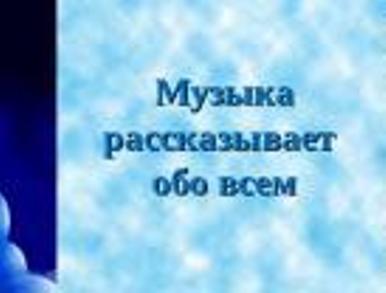                                                                                                     Составила:                                                                          Учитель музыки:                                                                         Трушина Светлана ЮрьевнаЦель урока: Создание условий для осознания того, что музыка многогранна.Задачи урока:Учить анализировать музыкальные произведения, формулировать ответы на вопросы,  свободно высказываться, участвовать в творческих заданиях. Развивать вокальные и исполнительские  навыки.        Музыкальный материал урока: «Сонет» Е. Дога,  аудиозапись и минусовка песни «Зонтики»                                       Ход урокаПостановка учебной задачи.Учитель:Эпиграфом к уроку послужили слова К. Кулиева. (текст на слайде)                                                                         Печальна и чиста,                                                                          Как жизнь людьми любима,                                                                         Как жизнь, ты непроста,                                                                         Как жизнь, непостижима,                                                                         Музыка!…                                                                                                 К. Кулиев- Как пишет поэт о музыке? (она печальна, чиста, любима, как жизнь, непроста, непостижима)-автор очень ёмко и очень тонко в этих строках описал сущность Её величества Музыки. - Что нужно, чтобы научиться слышать музыку?  (нужно научиться внимательно её слушать)-Мы будем продолжать  учиться слушать  музыку.-Как выдумаете, каким образом на уроках можно изучать и  слушать музыку? (можно говорить о творчестве великих композиторов и исполнителей, о музыкальных произведениях, изучать нотную грамоту, играть на различных музыкальных инструментах, учиться петь, определять средства музыкальной выразительности)- Каких тем может коснуться музыка и с какими   искусствами она связана? (ответы детей)Тема года: «Музыка и другие виды искусства». (запись  в тетради)Актуализация опорных знаний.На уроках музыки  в начальных классах  мы говорили, что музыка окружает нас повсюду, она вокруг нас в самой жизни,   музыка может показать любое явление природы, образ человека, передать настроение и т.д.     2.1 Сообщение темы урока.А  теперь нам нужно назвать тему нашего урока. (Учащимся предлагается  запись темы урока  без главного слова  ………..рассказывает обо всём.  Дети определяют тему )Работа по теме урока. Работа с учебником.  На стр 4  учебника  найдите ответы на вопросы, как можно изучать музыку?(ответы учащихся- Можно беседовать о музыкальных произведениях, учиться их понимать и восхищаться их звучанием. Можно посвящать уроки творчеству великих композиторов и исполнителей, чтобы увидеть, каким огромным трудом создается даже самая легкая и веселая музыка. Можно, наконец, шаг за шагом осваивать нотную грамоту, учиться петь, играть на различных инструментах, постигая музыкальную науку как бы изнутри. Все это - разные пути приобщения к музыке.)- Но однажды возникает вопрос: что же такое музыка? (ответы учащихся)-Обратимся к справочной литературе.  Текст на слайде.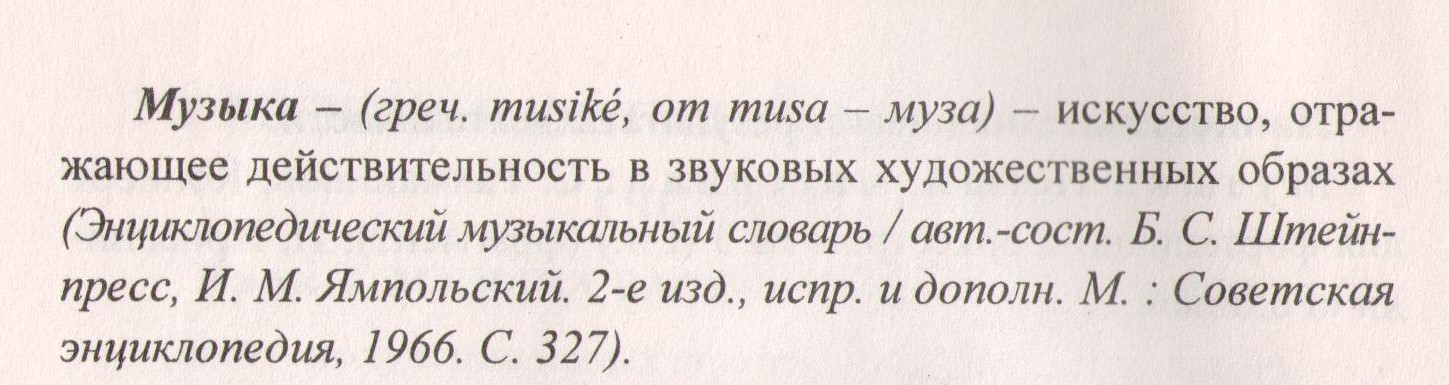 - Говорят, что музыка это чудо. Вот как об этом писал великий композитор Э.Григ.   (слайд) «Слова иногда нуждаются в музыке, но музыка не нуждается ни в чем».        Так ли это?  И да, и нет.Работа с учебником. На стр. 4 учащиеся ищут ответы на эти вопросы. Да, потому что каждое искусство самоценно, оно говорит на своем собственном языке, оно никогда не вторгается во владения другого искусства. 3вук не может соперничать с цветом, как скульптура не соперничает со стихом, так же, как в природе воздух не соперничает с огнем. Само такое противопоставление кажется нелепым.Нет, потому что в мире все взаимосвязано. Так, для звучания мелодии требуется туго натянутая струна, а струна дает выразительное звучание лишь в соприкосновении с деревом особой породы, обработанным специальным способом. А это все находится уже далеко за пределами самой музыки.Так происходит и со всеми остальными вещами в мире: для чего-то требуются чернила и бумага, кисти и краски, для чего-то - течение рек и цветение лугов. И в этом смысле все нуждается во всем.Помните ли вы стихотворение с. Маршака «Гвоздь и подкова» ?(слайд) Не было гвоздя - подкова пропала.Не было подковы - лошадь захромала.Лошадь захромала - командир убит.Конница разбита, армия бежит.Враг вступает в город, пленных не щадя, Оттого, что в кузнице не было гвоздя!- Отсутствие гвоздя - вот первопричина, вызвавшая цепь всех последующих бед. И хотя между гвоздем и поражением нет прямой связи, мы все же видим, как самая на первый взгляд безобидная мелочь порой может иметь печальные последствия.-Но какое отношение имеет это стихотворение к музыке и к искусству в целом?   (учащиеся ищут ответы на стр. 5 учебника: Дело в том, что точно так же происходит и в искусстве: в нем нет ничего мелкого, незначительного, постороннего. Бывает даже, что открытие в одной области нередко приводит к расцвету в другой.)-Когда художник смешивает краски в поисках новых цветовых сочетаний, кто знает, не прокладывает ли он путь к открытию неведомых музыкальных звучаний?   Как же это происходит? Какие тайные законы движут искусством?-Чтобы ответить на эти вопросы, и задуман наш учебник. Вспомните  главную  тему года  - « Музыка и другие виды искусства» Найдите в учебнике на стр. 5 ответ на вопрос:  какова  цель главной  темы учебного года?( рассматривает музыку в единстве с тем, что ее рождает и окружает: с жизнью, природой, обычаями, верованиями, стихами, сказками, дворцами, храмами, картинами и многим-многим другим.  Она призвана научить наблюдать, сравнивать, сопоставлять, видеть большое в малом, находить приметы одного явления в совершенно другом и тем самым подтверждать их глубинную взаимосвязь. Она призвана научить пониманию того, что мир един, и объяснить, зачем нужно такое понимание. Она призвана научить всему этому с помощью музыки, потому что музыка способна рассказать обо всем. Нужно только научиться ее слышать.)Вывод:Мы должны научиться наблюдать, сравнивать, сопоставлять, видеть большое в малом, находить предметы одного явления в совершенно в другом и тем самым подтверждать их глубинную связь.  Закрепление новых знаний.Мы уже много сегодня сказали о музыке и о том, что мы будем учиться слушать музыку. Сейчас мы послушаем произведение. Е.Дога «Сонет» Посмотрите на слайд с высказыванием Д. Д. Шостаковича"Можно быть гениальным композитором, можно быть гениальным исполнителем, но можно быть и гениальным слушателем"4.1Слушание Сонет» Е. Дога  - Что вы можете сказать о музыке, которая сейчас звучала? (Музыка замечательна, она была серьёзной и глубокой, звучала то спокойно, то взволнованно, она заставляла задуматься, она как будто звала куда-то вперёд.)Вы очень внимательно ,с чувством и проникновением слушали эту музыку, и прав был композитор  Д. Шостакович, ведь слушать музыку – это искусство, которому нужно учиться. Научившись слушать, музыка способна рассказать даже больше, чем слова.А к музыке известного молдавского  композитора Евгения Дога   мы ещё не раз обратимся на наших уроках. 5. Разучивание « Зонтики»Послушайте одну очень интересную песню- Зонтики  (автор неизвестен) 1.Этот  город  выдумал один художник,Люди в нем не знали, что такое дождик,Просто, не слыхали, что такое дождик,Вот какие люди жили в городе том.Город этот выдумал один художник,Люди в нем не знали, что такое дождик,А старик угрюмый  в  серый  плащ одетый,Продавал там зонтики зимой и летом.Только  всё казалось очень странным это,Все ходили и смеялись над старикомПрипев:Синий зонтик , красный зонтик, Жёлтый зонтик, пёстрый зонтик.Господа, да, да,  купите зонтик,Пригодится  может он.2. Были  у них  домики  все из пластилина,Из пустых коробочек автомашиныИ не   опасаясь  никакой ангины,Маленькие люди жили в городе том.Маленькие были у людей заботы —Шли они в театр и в кино с работы,Танцевал и звонко песни пел там кто-то ,Все шутили и смеялись в городе том.Припев.Но внезапно  небо как-то враз промокло,В маленьких домишках задрожали стекла,И   пошёл огромный дождь стучать по крышамВсе схватили  насморк  сразу в городе том.Вспомнили тут люди о торговце старом,Бросились искать его по всем базарам,Hо пропал торговец со своим товаром,В памяти осталась только песенка о нём. Припев. (2раза)- Ребята, как вы бы назвали эту песню? («Зонтики», «Сказочный город», «Продавец зонтиков», «Игрушечный город», «Художник» и т. д.)-А каким образом эта песня перекликается с темой нашего урока?Не зря изначально художник придумал продавца зонтиков в этом сказочном городе. Не зная о существовании плохой погоды, живя и не задумываясь о том, что их ждёт в будущем, жители города считают чудаком того человека, который предупреждал их о том, что может случиться. И,  в конце концов,  мы приходим к выводу: именно отсутствие зонтиков привело к тому, что жители всего города впоследствии заболели.А как звучала эта песня? Какое у неё было настроение? (Песня прозвучала грустно, протяжно, минорно, нежно, ласково; припев – несколько веселей, более отрывисто; третий куплет звучал взволнованно, как бы передавая состояние природы и людей…) Вокально-хоровая работа6.  Итог урока.Как звучит тема учебного года?Как называлась тема  урока?Что такое музыка?Чему будем учиться на уроках?Как оцениваете свою работу на уроке?7. Домашнее задание: придумать рассказ или сказку о музыке.                                       Источники:Музыка, 5 класс: система уроков по учебнику Т.И. Науменко, В.В. Алеева / сост.       О. П. Власенко.- Волгоград: Учитель, 2012 Искусство: Музыка. 5 кл.: учебник / Т.И. Науменко, В.В. Алеев.- 4-е изд., стереотип.- М. : Дрофа. 2015  Ильина Т.В.    Музыка рассказывает обо всём            http://sandbox.openclass.ru/node/357685